МИНИСТЕРСТВО ЗДРАВООХРАНЕНИЯ РОССИЙСКОЙ ФЕДЕРАЦИИОБЩАЯ ФАРМАКОПЕЙНАЯ СТАТЬЯОпределение примесей углерода диоксида и углерода оксида в газах медицинских проводят адсорбционным методом (метод 1), недисперсионным инфракрасным методом (метод 2), методом газовой хроматографии (метод 3), электрохимическим методом (метод 4) или с применением индикаторных трубок (метод 5).Содержание примеси углерода диоксида в медицинских газах должно быть не более 0,05 %, углерода оксида – не более 0,001 %, если в фармакопейной статье не указано иначе.Метод 1Раствор натрия карбоната. В мерную колбу вместимостью 100 мл помещают 40 мг натрия карбоната безводного, растворяют в предварительно прокипячённой и охлаждённой воде и доводят объём раствора тем же растворителем до метки.Склянку для промывания газов (рис. 1А) вместимостью 500 мл продувают в течение 1–2 мин анализируемым газом, который отбирают из баллона с помощью редуктора через резиновую трубку.В склянку для промывания газов наливают 100 мл свежеприготовленного прозрачного бария гидроксида раствора 5 % (поглотительный раствор). Пропускают (1000±50) мл газа (испытуемый раствор) в течение 15–20 мин через поглотительный раствор. Объём газа измеряют с помощью склянки с тубусом (рис. 1Б) или прибором для отбора проб газа (рис. 1В), присоединённым к короткой трубке склянки (рис. 1А) на выходе газа.А.				Б. 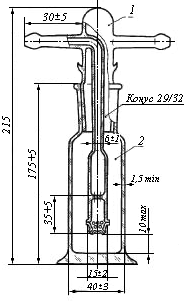 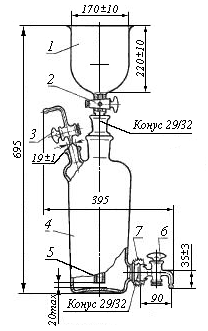 В.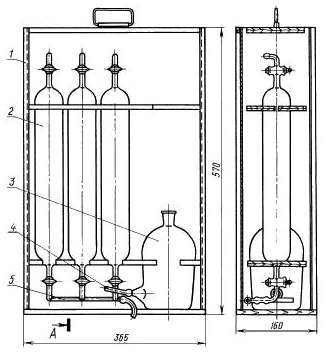 Рисунок 1 – Склянки для отбора проб газаА – Склянка для промывания газов СН-1: 1 – насадка, 2 – сосуд; Б – Склянка с тубусом: 1 – воронка, 2 – пробка стеклянная, 3 – газоотводная трубка с краном, 4 – склянка, 5 – переходник, 6 – кран нижнего тубуса типа К1Х-40-4,0, 7 – пружина; В – Прибор для отбора проб газа: 1 – футляр, 2 – пипетка, 3 – склянка, 4 – трубка резиновая, 5 – гребёнка распределительная (размеры указаны в мм).Для приготовления контрольного раствора к 100 мл свежеприготовленного и профильтрованного прозрачного бария гидроксида раствора 5 % прибавляют 1 мл раствора натрия карбоната и перемешивают.Сравнивают опалесценцию 10 мл испытуемого раствора и 10 мл контрольного раствора в соответствии с требованиями ОФС «Прозрачность и степень опалесценции (мутности) жидкостей». Опалесценция испытуемого раствора не должна превышать опалесценцию контрольного раствора.Метод 2Метод недисперсионного ИК поглощения основан на способности газов, состоящих из молекул с различными атомами, поглощать ИК излучение на характеристичной длине волны.Технически этот принцип измерений выполняется следующим образом:a) двухлучевой методИзлучение от ИК источника делится на два параллельных пучка, при этом один из них проходит через кювету сравнения, а другой – через кювету с пробой. Интенсивность отдельных пучков измеряется подходящим детектором для определения содержания целевого газа.б) однолучевой методСуществует три способа реализации однолучевого метода:- использование двух интерференционных фильтров: первого – настроенного на поглощение целевого газа, второго – на длину волны сравнения. Определяемое содержание газа будет зависеть от интенсивностей световых потоков, прошедших через фильтры;- использование корреляционного газового фильтра, при котором интерференционный фильтр заменяется на газовый фильтр, в остальном способ аналогичен предыдущему. За счёт этого обеспечивается более высокая чувствительность и устраняются влияния, связанные с перекрёстной чувствительностью. Для уменьшения влияния мешающих газов можно использовать дополнительные газовые фильтры;- однолучевой метод с излучением на одной характеристической длине волны, на которой происходит поглощение целевого газа. В приборах такого типа отсутствуют компенсация потери излучения на кювете, старение источника/детектора и т.д., а также наблюдается тенденция к дрейфу показаний. Влияние этих факторов компенсируют за счёт регулярных автоматических калибровок.в) ИК-Фурье спектроскопияС помощью движущегося зеркала получают спектр поглощения пробы в широком диапазоне длин волн ИК излучения. Для вычисления содержания определяемого газообразного соединения полученный в результате Фурье преобразования спектр сравнивают с библиотекой спектров.Могут быть использованы инфракрасные спектрофотометры, снабжённые оптической системой (призмы или дифракционные решётки), выделяющей монохроматическое излучение в измеряемой области, или спектрофотометры с Фурье-преобразованием. В последних используется полихроматическое излучение и рассчитывается спектр в заданной области частот путём Фурье-преобразования исходных данных. В таких приборах вместо диспергирующего прибора используется интерферометр, а обработка спектральных данных производится с помощью компьютера.Применение инфракрасного метода реализовано в газоанализаторах, работающих по недисперсионному инфракрасному (НДИК) методу (рис. 2).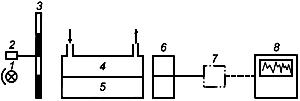 Рисунок 2 – Схема недисперсионного инфракрасного газоанализатора1 – источник излучения; 2 – мотор модулятора; 3 – модулятор; 4 – измерительная кювета;5 – кювета сравнения; 6 – детектор; 7 – блок электронной обработки данных; 8 – блок регистрации данных.Метод абсорбционной ИК-спектрометрии применим для определения объёмной доли CO2 при его концентрации до 20 %. При анализе CO диапазон измерений массовой концентрации составляет от 6 мг/м3 (объёмная доля 5·10-6) до 62 500 мг/м3 (объёмная доля приблизительно 5 %). Для получения такого диапазона измерений может потребоваться применение многоходовых кювет.Определение содержания CO2 и CO осуществляется с использованием инфракрасных газоанализаторов по валидированным методикам.Метод 3Определение проводят в соответствии с ОФС «Газовая хроматография».В описании метода необходимо указать: тип детектора, тип колонки (насадочная или капиллярная), материал и геометрические параметры колонки, сорбент (тип твёрдого носителя и его характеристики, неподвижная жидкая фаза и её количество), метод введения пробы и его параметры, температура испарителя, колонки и детектора, газ-носитель и его расход.Показатели пригодности хроматографической системы приводятся в фармакопейной статье.Метод 4Метод основан на протекании электрохимической реакции в электрохимической ячейке (рис. 3). Анализируемый газ вступает в химическую реакцию с электролитом, заполняющим ячейку. В результате в растворе возникают заряженные ионы, между электродами начинает протекать электрический ток, пропорциональный концентрации анализируемого компонента в пробе.Электрический датчик обрабатывает возникающий электрический сигнал.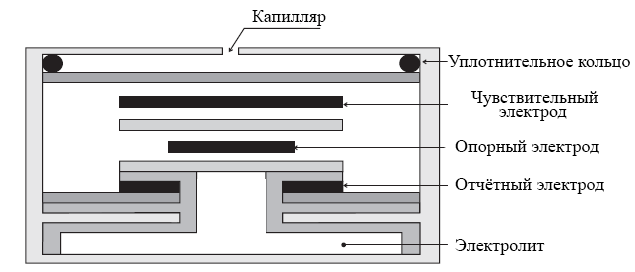 Рисунок 3 – Схема электрохимической ячейкиОпределение проводят с помощью газоанализатора, принцип действия которого основан на методе потенциостатической амперометрии, заключающемся в измерении тока при электрохимическом окислении углерода оксида на рабочем электроде трёхэлектродной электрохимической ячейки при постоянном потенциале. Электрод сравнения (опорный) в реакции не участвует и используется для установления необходимого потенциала рабочего электрода. При этом на рабочем электроде протекает следующая реакция:CO + H2O → CO2 + 2H+ +2е-.На вспомогательном (отчётном) электроде ячейки протекает реакция:1/2O2 + 2H+ + 2е- → H2O.Суммарная реакция: 2CO + O2 → 2CO2.Потенциал рабочего электрода относительно электрода сравнения поддерживается с помощью потенциостата, расположенного в измерительном блоке газоанализатора. Потенциостат вместе с электрохимической ячейкой образуют систему автоматического регулирования, которая при окислении углерода оксида на рабочем электроде генерирует ток, поддерживающий потенциал рабочего электрода на постоянном уровне (ток поляризации). Ток поляризации протекает в цепи вспомогательный электрод–рабочий электрод. Сила тока пропорциональна концентрации углерода оксида в анализируемом газе.Поток испытуемого газа пропускают через газоанализатор с электрохимической ячейкой на углерода оксид (СО) с постоянной скоростью до установления показаний. Регистрируют концентрацию углерода оксида в анализируемом газе.Диапазон измерения газоанализатора с электрохимической ячейкой составляет от 0 до 50 ppm с погрешностью измерений не более ±5 %. Для калибровки нуля прибора используют азот повышенной чистоты (с объёмной долей азота не менее 99,999 и объёмной долей кислорода не более 0,0005). Для линеаризации и калибровки шкалы используют поверочные газовые смеси (эталонные газы) с определённым содержанием углерода оксида. Прибор в автоматическом режиме определяет долю содержания углерода оксида. Межкалибровочный интервал соблюдают согласно документации производителя прибора.Метод 5Индикаторные трубки – герметичные цилиндрические трубки, состоящие из инертного прозрачного материала и сконструированные с учётом возможности пропускания через них газа. Они содержат реагент, подходящий для визуализации обнаруживаемого вещества, адсорбированный на инертном носителе, и, при необходимости, дополнительные верхние слои и/или адсорбирующие фильтры для удаления веществ, которые могут взаимодействовать с обнаруживаемым веществом. Слой индикатора содержит либо один реагент, позволяющий обнаружить определённое вещество, либо несколько реагентов для обнаружения нескольких веществ (однослойные и многослойные трубки).Метод основан на изменении окраски массы-наполнителя индикаторных трубок при взаимодействии с определяемым компонентом в анализируемой пробе и измерении длины прореагировавшего слоя.Длина слоя, изменившего окраску, является функцией и мерой содержания определяемого компонента и объёма отобранной на анализ пробы. Значение содержания определяемого компонента в анализируемой пробе определяется по шкале, нанесённой на индикаторную трубку.Испытания проводят путём пропускания требуемого объёма газа через индикаторную трубку. Длина окрашенного слоя или интенсивность изменения цвета на градуировочной шкале является функцией и мерой массовой концентрации определяемого компонента. Проверка индикаторных трубок проводится в соответствии с инструкциями изготовителя.Подготовка к измерению. Проводится согласно руководству по эксплуатации прибора или следующим образом. Устройство для подачи газа подсоединяют к регулятору давления с игольчатым клапаном. Соединяют гибкий шланг трубки с Т-образным участком клапана и продувают систему (рис. 4). Присоединяют открытый конец индикаторный трубки к короткому концу шланга и регулируют насосом объём анализируемого газа, проходящего через трубку. Записывают значения, соответствующие длине окрашенного слоя или интенсивности цвета на градуировочной шкале. При отрицательном результате анализа индикаторная трубка должна быть проверена с помощью калибровочного газа, содержащего соответствующую примесь.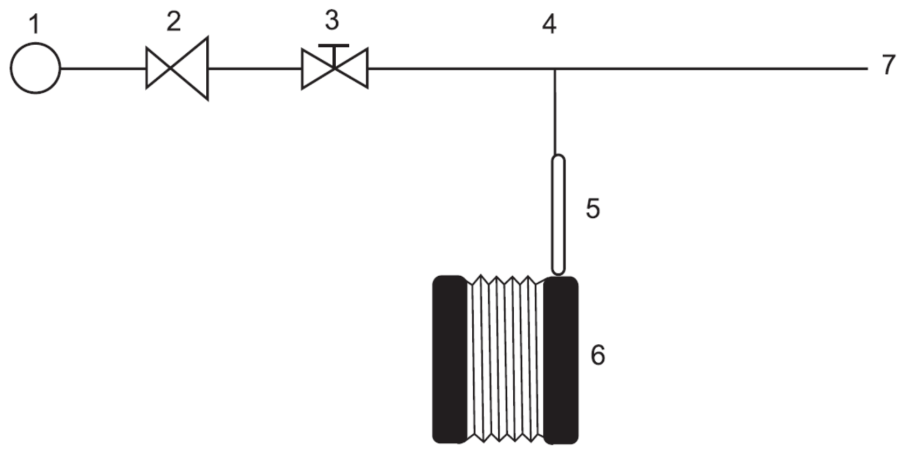 Рисунок 4 – Прибор для индикаторных трубок.1 – подача газа; 2 – регулятор давления; 3 – игольчатый клапан; 4 – T-образный участок; 5 – индикаторная трубка; 6 – насос для индикаторной трубки;7 – открытый конец для выхода газа в атмосферу.Индикаторная трубка для углерода диоксида. Герметичная стеклянная трубка, содержащая адсорбирующие фильтры и подходящие носители для индикаторов: гидразина и кристаллического фиолетового. Минимальная определяемая концентрация – 100 ppm с относительным стандартным отклонением ±15 %.Индикаторная трубка для углерода оксида. Герметичная стеклянная трубка, содержащая адсорбирующие фильтры и подходящие носители для индикаторов: йода(V) оксида, селена(IV) оксида и серной кислоты концентрированной. Минимальная определяемая концентрация – 5 ppm или менее с относительным стандартным отклонением ±15 %.Метод применим для оценки качества газа в нестационарных, полевых условиях.Примеси углерода диоксида и углерода оксида в газах медицинскихОФС.1.2.2.2.0029Вводится впервые